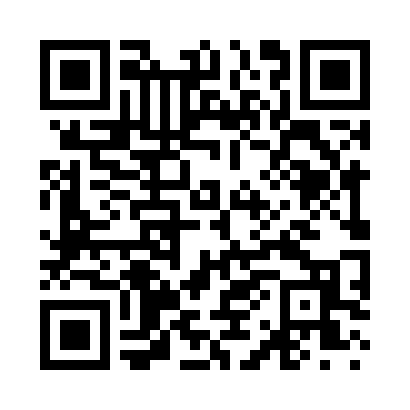 Prayer times for Fiscus, Iowa, USAMon 1 Jul 2024 - Wed 31 Jul 2024High Latitude Method: Angle Based RulePrayer Calculation Method: Islamic Society of North AmericaAsar Calculation Method: ShafiPrayer times provided by https://www.salahtimes.comDateDayFajrSunriseDhuhrAsrMaghribIsha1Mon4:085:501:245:268:5910:412Tue4:085:501:255:278:5910:403Wed4:095:511:255:278:5810:404Thu4:105:521:255:278:5810:395Fri4:115:521:255:278:5810:396Sat4:125:531:255:278:5810:387Sun4:135:531:255:278:5710:388Mon4:145:541:265:278:5710:379Tue4:155:551:265:278:5610:3610Wed4:165:561:265:278:5610:3511Thu4:175:561:265:278:5510:3512Fri4:185:571:265:278:5510:3413Sat4:195:581:265:278:5410:3314Sun4:205:591:265:278:5410:3215Mon4:225:591:265:278:5310:3116Tue4:236:001:275:278:5210:3017Wed4:246:011:275:278:5210:2918Thu4:256:021:275:268:5110:2819Fri4:266:031:275:268:5010:2620Sat4:286:041:275:268:4910:2521Sun4:296:051:275:268:4910:2422Mon4:306:061:275:268:4810:2323Tue4:326:061:275:258:4710:2124Wed4:336:071:275:258:4610:2025Thu4:346:081:275:258:4510:1926Fri4:366:091:275:258:4410:1727Sat4:376:101:275:248:4310:1628Sun4:396:111:275:248:4210:1429Mon4:406:121:275:248:4110:1330Tue4:416:131:275:238:4010:1131Wed4:436:141:275:238:3910:10